Publicado en Barcelona el 29/11/2013 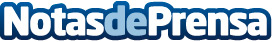 Pasionis, una web para mujeres modernas y sin tabúesPasionis es la primera web que mezcla erotismo y sexualidad desde un punto de vista femenino. La página ofrece artículos con información sobre salud sexual, curiosidades, consejos y temas de actualidad relacionados con el sexo. A parte de los posts, la web cuenta con vídeos eróticos para el público femenino y consultas profesionales sobre sexología.Datos de contacto:Jara CerezuelaRedactoraNota de prensa publicada en: https://www.notasdeprensa.es/pasionis-una-web-para-mujeres-modernas-y-sin-tabes-0 Categorias: Sociedad Entretenimiento E-Commerce http://www.notasdeprensa.es